Муниципальное дошкольное образовательное учреждение                                                                      «Детский сад №91 компенсирующего вида»Применение аква- и криотерапии в коррекционно – развивающей работе(Выступление на педагогическом совете)Подготовила:учитель-дефектологХайдарова Р.М.2021г.Проблема развития ребенка с ограниченными возможностями знакома и педагогам и родителям. Такие дети растут обычно ослабленными, нервными, раздражительными. Им свойственна патологическая инертность основных нервных процессов, отсутствие интереса к окружающему, снижение уровня эмоционально – волевой сферы и поэтому эмоциональный контакт со   взрослыми, потребность общения с ними у ребёнка часто не возникает. Дети не умеют общаться и со своими сверстниками. Спонтанность усвоения общественного опыта у них резко снижена. Дети не умеют правильно действовать ни по словесной инструкции, ни даже по подражанию и образцу.      Указанные особенности развития таких детей создают дополнительные трудности в выборе коррекционных методик. Работая с детьми в группах компенсирующей направленности и столкнувшись с их трудностями в речевой и эмоционально – волевой  сфере, можно применить в своей практике нетрадиционные методики, такие как акватерапию  и криотерапию.Одной из методик, обладающей большими ресурсами, является акватерапия.  Акватерапия – это метод коррекции различных нарушений в развитии детей, при котором применяется вода. Игра с водой – это не только естественная и доступная для каждого ребенка форма деятельности, но и один из приятных способов обучения. Акватерапию применяют в коррекционной работе с детьми, имеющими различные неврологические отклонения, интеллектуальную недостаточность, поражения общей двигательной активности, речевые нарушения, нарушения органов слуха и зрения.Познавательная мотивация в ходе игр с водой достаточно высока по причине использования нетрадиционных методов обучения, игрового материала и возможности непосредственно действовать с ним.Организуя игры детей с водой, можно применить следующие цели: 1. Стабилизация эмоционального фона. 2. Снятие психоэмоционального и физического напряжения. 3. Развитие и усовершенствование навыков позитивной коммуникации. 4. Пополнение и обогащение активного и пассивного словаря. 5. Стимулирование сенсорно – перцептивной сферы. 6. Развитие навыков импрессивной и экспрессивной речи.На разных этапах развития ребенка и в зависимости от поставленных задач, можно использовать следующие варианты игр: • игры в объемном пространстве (ванночка, таз, игрушечный бассейн); • игры в двух емкостях одинакового или разного размера (большой и маленький, глубокий и мелкий тазы и т. п.); • игры с водой и различными пластиковыми фигурами, которые прикрепляются к кафельной или зеркальной стене для создания плоскостных композиций: цифр, букв, предметных картинок и т. п.; • игры с разными сосудами, которые наполняются водой (пластмассовые бутылки, миски, стаканы, кувшины).В ходе игр используется психогимнастика, которая помогает преодолеть барьер в общении, лучше понять себя и других, снимает психическое напряжение, дает возможность самовыражения.Использование акватерапии является быстродействующим, успокаивающим методом стабилизации эмоционального состояния детей младшего дошкольного возраста и поэтому данную методику хорошо использовать при адаптации детей к детскому саду.      Раннее детство – фундамент общего развития ребенка, стартовый период всех человеческих начал. Именно в ранние годы закладываются основы здоровья и интеллекта, поэтому для стабилизации эмоционального состояния малышей в адаптационный период можно использовать теплые ванночки для рук как игровой и релаксационный метод. Игры   можно брать следующие: « Где же наши ручки?» - опустить руки в теплую воду и вынуть;« Вылови игрушку»  - ситечком выловить из воды;« Плавает – тонет» - определение плавучести предметов;« Достань со дна камешки» - достают из воды цветные камешки;« Фонтанчики» - наливают воду в бутылочку, стакан, в которых сделано много дырочек; « Теплая – холодная» - в одном тазу теплая вода, а в другом холодная, поочередно опуская ручки в тазы, дети определяют, где теплая, где холодная.«Выжми губку» - набирают губкой воду и сильно её отжимают, а также можно перенести воду губкой из одной емкости в другую.Акватерапия широко применяется и в логопедии. Например, упражнения на формирование длительного выдоха: игра «Кораблик» (Шарик). Взрослый предлагает подуть на легкий пластмассовый шарик или бумажный кораблик в тазике с водой. Для осушения рук детям можно предлажить поиграть волшебными салфетками, включая элементы самомассажа: поглаживание, растирание, вибрация – поколачивание указательным пальцем или кулачком по другой ладони, вытягивание каждого пальца.Метод акватерапии можно проводить как в утреннее, так и  вечернее время, использовать как часть организованной образовательной деятельности, так и в свободной деятельности.Игры с водой создают у детей радостное настроение, повышают жизненный тонус, дают детям массу приятных и полезных впечатлений, переживаний и знаний.Несовершенная нервная регуляция движений, слабое развитие мелких мышц руки, низкая выносливость по отношению к статическим нагрузкам у детей дошкольного  возраста определяют чрезвычайную сложность овладения навыком письма.  Для устранения этих нарушений мы применяем криотерапию.На сегодняшний день криотерапия - одна из наиболее современных нетрадиционных технологий коррекционной педагогики, заключающаяся в использовании игр со льдом. Дозированное воздействие холода на нервные окончания обладает благотворными свойствами. Эффект основан на изменении деятельности сосудов - первоначальный спазм мелких артерий сменяется выраженным расширением (от холода происходит сокращение мышц, а от тепла – расслабление), что значительно усиливает приток крови к месту воздействия, в результате чего улучшается питание тканей, импульсация, в кору головного мозга подаются направленные сигналы, вследствие чего, лучше развивается двигательная зона.  Это оказывает влияние, как на общее оздоровление организма, так и на развитие мелкой и, как следствие, улучшает процесс овладения графикой письма, а параллельно и артикуляционной моторики, что в свою очередь влияет на развитие речи ребенка.Методика проведения криотерапии.Для её проведения необходимы кусочки льда, которые заранее готовят в «шашечках», специальных силиконовых ёмкостях и пакетах для заморозки или просто в подставках от шоколадных конфет.Для того, чтобы детям было более интересно манипулировать с ледяными кубиками, можно придать им цвет, разнообразную форму или просто поместить «секретик» в замороженный кусочек льда.Занятия с использованием метода криотерапии проводятся в несколько этапов:1 этап – чередование теплых и холодных процедур.Данный этап включает в себя игры, которые можно разделить по степени продолжительности на 4 категории:1 категория игрПогружение пальцев в бассейн с ледяными шариками (игра «Достань игрушку») на 5-8 секунд; «Тает льдинка»; «Пересчитай камешки»2 категория игрВыкладывание по цвету разноцветных кубиков изо льда «Выложи узор». Время взаимодействия со льдом увеличивается до 10-15 секунд.3 категория игрВыкладывание мозаичного рисунка из ледяных кубиков. Время взаимодействия со льдом и холодом до 25-30 секунд.4 категория игрВыкладывание замков из ледяных кубиков. Наиболее продолжительное взаимодействие и манипуляции со льдом от 30 до 60 секунд.Итак, первый этап криотерапии включает в себя Криоконтраст (попеременное воздействие холода и тепла), где дети  погружают руки в миску, захватывают кусочки льда, ищут спрятанные там игрушки в течении 5-8 секунд. Затем вытирают и разогревают руки.) Криоконтраст проводят 3 раза. Разогревают руки на пластиковых бутылках с горячей водой или в тазу с теплой водой. Важно, чтобы емкость была такой формы и размера, чтобы кисть ребенка погрузилась полностью.2 этап – растяжка пальцев рук с последующей пальчиковой гимнастикой.После растяжки следует любая пальчиковая гимнастика, соответствующая определенной лексической теме или звуку, с которым происходит работа на коррекционных занятиях педагога.3 этап - развитие тактильной чувствительности, включающая растирание в руках шишек, шариков, пробок от пластиковых бутылок; поглаживание карточек, обтянутых разным по качеству материалом (шёлк, шерсть, ситец, буклированная ткань, крупный наждак); развитие тактильной чувствительности с помощью щётки с жёстким ворсом.С целью повышения эффективности  коррекции выраженных речедвигательных нарушений мы так же используем элементы  методики искусственной локальной гипотермии (криотерапия). Метод заключается в следующем: прикладываем поочередно ледяные аппликации на мышцы речедвигательного аппарата – по контуру губ по 6-ти точкам:у крыльев носа – 2 точки;верхняя губа – 1 точка;нижняя губа – 1 точка;уголки губ – 2 точки.Одномоментное наложение льда на одну из зон криовоздействия от 5 до 30 сек. Общая продолжительность во время одного сеанса от 2 до 7 мин. Курс состоит из 15-20 ежедневных сеансов. Искусственная локальная гипотермия создает функциональную базу для обеспечения перехода на более высокий уровень двигательной активности артикуляционных мышц и возможность для оптимальной целенаправленной коррекционной работы в развитии активной речи. Сразу же после сеанса криотерапии проводится занятие по выработке новых речедвигательных навыков.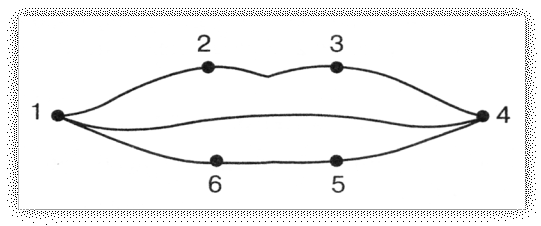 Рис.1. Схема расположения активных точек в области губ.При использовании приемов криотерапии необходимо помнить и о противопоказаниях. Нельзя проводить криотерапию с детьми, имеющими эписиндром, с миопатией; с осторожностью применять криотерапию с длительно и часто болеющими детьми; гипервозбудимыми детьми. Криотерапия противопоказана при повышенной индивидуальной чувствительности к процедуре (непереносимость холода), если присутствует лихорадочное состояние (жар, повышенная температура тела), при обострении респираторных заболеваний, в том числе вирусных (ОРВИ, ОРЗ и др).Таким образом, использование игр со льдом позволяют закреплять и расширять сенсорные представления детей. С помощью игр «Выполни по образцу», «Разложи по цвету», «Спрячь мышку от кошки» у ребят закрепляются знания об основных цветах и их оттенках. «Найди домик», «Ледяная стройка», «Ледяное ожерелье» закрепляют представления о форме и величине. Также эти игры учат ориентироваться на образец, действовать по словесной инструкции.Пространственные представления мы с ребятами закрепляем, играя в игры «Бассейн», «Расположи верно», «Ледяной холст». Чтобы закреплять знания по лексическим темам, я предлагаю раскрасить цветными льдинками предметную картинку по теме или выложить ее по контуру, и дети выполняют это с большим удовольствием. Игры «Продолжи ряд», «Исправь ошибку» «Выполни по образцу» и др. способствуют развитию высших психических функций. Благоприятное воздействие оказывает криотерапия и на эмоциональную сферу: у детей стабилизируется эмоциональный фон, ослабевает психоэмоциональное напряжение, формируется положительный настрой на занятие.Использование упражнений на развитие мелкой  моторики играет положительную роль в коррекционном обучении детей с  ограниченными возможностями здоровья, что позволяет:  - регулярно опосредованно стимулировать действие речевых зон коры головного мозга, что положительно сказывается на исправлении речи у детей;  - совершенствовать внимание и память, психические процессы, тесно связанные с речью;  - облегчить будущим школьникам усвоение навыков письма; - установить положительное влияние развития пальчиковой моторики на коррекцию звукопроизношения у детей;  - повысить у детей интерес к подобным упражнениям, превратив их в занимательную игру. Кроме того, этот метод изначально имеет медицинскую  направленность. А это значит, что положительный эффект от их использования подтвержден не только в процессе педагогического наблюдения, но и в процессе различных медицинских исследований. Список используемой литературыАкименко В.М. Новые логопедические технологии 2-е изд., -Ростов-на-Дону: Феникс, 2009, -105с Архипова Е. Ф. Логопедическая работа с детьми раннего возраста. -М.: Астрель, 2006, -223с.Баранов А.Ю., Кидалов В.Н. Лечение холодом. – М.: Апрель, 2000. – 160с.Дедюхина Г. В., Яньшина Т. А., Могучая Л. Д. Логопедический массаж и лечебная физкультура с детьми 3-5лет, страдающими детским церебральным параличом. Учебно - практическое пособие для логопедов и мед. работников.- М.: «Издательство ГНОМ и Д», 2000, -32с.              5. Семенова К.А., Степанченко О.В., Виноградова Л.И., Панченко И.И. Метод искусственной локальной гипотермии в коррекции дизартрии у детей с ДЦП // Дефектология, 2000, №6